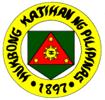 H E A D Q U A R T E R SARMED FORCES OF THE PHILIPPINES BIDS AND AWARDS COMMITTEE OFFICE OF THE PHILIPPINE ARMY BIDS AND AWARDS COMMITTEE 1Fort Andres Bonifacio, Metro ManilaBIDDING DOCUMENTSfor the Procurement of 5,280 eachTowel, Bath and Face, Microfiber, ODQM PABAC1 008-23ABC: Php3,168,000.00Table of ContentsGlossary of Acronyms, Terms, and AbbreviationsABC –Approved Budget for the Contract.  BAC – Bids and Awards Committee.Bid – A signed offer or proposal to undertake a contract submitted by a bidder in response to and in consonance with the requirements of the bidding documents. Also referred to as Proposal and Tender. (2016 revised IRR, Section 5[c])Bidder – Refers to a contractor, manufacturer, supplier, distributor and/or consultant who submits a bid in response to the requirements of the Bidding Documents. (2016 revised IRR, Section 5[d])Bidding Documents – The documents issued by the Procuring Entity as the bases for bids, furnishing all information necessary for a prospective bidder to prepare a bid for the Goods, Infrastructure Projects, and/or Consulting Services required by the Procuring Entity. (2016 revised IRR, Section 5[e])BIR – Bureau of Internal Revenue.BSP – Bangko Sentral ng Pilipinas. Consulting Services – Refer to services for Infrastructure Projects and other types of projects or activities of the GOP requiring adequate external technical and professional expertise that are beyond the capability and/or capacity of the GOP to undertake such as, but not limited to: (i) advisory and review services; (ii) pre-investment or feasibility studies; (iii) design; (iv) construction supervision; (v) management and related services; and (vi) other technical services or special studies. (2016 revised IRR, Section 5[i])CDA - Cooperative Development Authority.Contract – Refers to the agreement entered into between the Procuring Entity and the Supplier or Manufacturer or Distributor or Service Provider for procurement of Goods and Services; Contractor for Procurement of Infrastructure Projects; or Consultant or Consulting Firm for Procurement of Consulting Services; as the case may be, as recorded in the Contract Form signed by the parties, including all attachments and appendices thereto and all documents incorporated by reference therein.CIF – Cost Insurance and Freight.CIP – Carriage and Insurance Paid.CPI – Consumer Price Index.DDP – Refers to the quoted price of the Goods, which means “delivered duty paid.”DTI – Department of Trade and Industry.EXW – Ex works.FCA – “Free Carrier” shipping point.FOB – “Free on Board” shipping point.Foreign-funded Procurement or Foreign-Assisted Project–Refers to procurement whose funding source is from a foreign government, foreign or international financing institution as specified in the Treaty or International or Executive Agreement. (2016 revised IRR, Section 5[b]).Framework Agreement – Refers to a written agreement between a procuring entity and a supplier or service provider that identifies the terms and conditions, under which specific purchases, otherwise known as “Call-Offs,” are made for the duration of the agreement. It is in the nature of an option contract between the procuring entity and the bidder(s) granting the procuring entity the option to either place an order for any of the goods or services identified in the Framework Agreement List or not buy at all, within a minimum period of one (1) year to a maximum period of three (3) years. (GPPB Resolution No. 27-2019)GFI – Government Financial Institution. GOCC –Government-owned and/or –controlled corporation.Goods – Refer to all items, supplies, materials and general support services, except Consulting Services and Infrastructure Projects, which may be needed in the transaction of public businesses or in the pursuit of any government undertaking, project or activity, whether in the nature of equipment, furniture, stationery, materials for construction, or personal property of any kind, including non-personal or contractual services such as the repair and maintenance of equipment and furniture, as well as trucking, hauling, janitorial, security, and related or analogous services, as well as procurement of materials and supplies provided by the Procuring Entity for such services. The term “related” or “analogous services” shall include, but is not limited to, lease or purchase of office space, media advertisements, health maintenance services, and other services essential to the operation of the Procuring Entity. (2016 revised IRR, Section 5[r])GOP – Government of the Philippines.GPPB –Government Procurement Policy Board.INCOTERMS – International Commercial Terms.Infrastructure Projects – Include the construction, improvement, rehabilitation, demolition, repair, restoration or maintenance of roads and bridges, railways, airports, seaports, communication facilities, civil works components of information technology projects, irrigation, flood control and drainage, water supply, sanitation, sewerage and solid waste management systems, shore protection, energy/power and electrification facilities, national buildings, school buildings, hospital buildings, and other related construction projects of the government. Also referred to as civil works or works. (2016 revised IRR, Section 5[u])LGUs – Local Government Units. NFCC – Net Financial Contracting Capacity.NGA – National Government Agency.PhilGEPS - Philippine Government Electronic Procurement System. Procurement Project – refers to a specific or identified procurement covering goods, infrastructure project or consulting services. A Procurement Project shall be described, detailed, and scheduled in the Project Procurement Management Plan prepared by the agency which shall be consolidated in the procuring entity's Annual Procurement Plan. (GPPB Circular No. 06-2019 dated 17 July 2019)PSA – Philippine Statistics Authority. SEC – Securities and Exchange Commission.SLCC – Single Largest Completed Contract.Supplier – refers to a citizen, or any corporate body or commercial company duly organized and registered under the laws where it is established, habitually established in business and engaged in the manufacture or sale of the merchandise or performance of the general services covered by his bid. (Item 3.8 of GPPB Resolution No. 13-2019, dated 23 May 2019). Supplier as used in these Bidding Documents may likewise refer to a distributor, manufacturer, contractor, or consultant. UN – United Nations.Section I. Invitation to BidH E A D Q U A R T E R SARMED FORCES OF THE PHILIPPINES BIDS AND AWARDS COMMITTEE OFFICE OF THE PHILIPPINE ARMY BIDS AND AWARDS COMMITTEE 1Fort Andres Bonifacio, Metro ManilaInvitation to Bid for the Procurement of 5,280 EACH Towel, bath and face, microfiber, olive drab (od)The Philippine Army, through the Philippine Army Appropriation CY 2023 with Certificate of Fund Chargeability from G10, PA dated 30 August 2022 and is valid until 31 December 2023, intends to apply the sum of Three Million One Hundred Sixty-Eight Thousand Pesos (Php3,168,000.00) being the ABC to payments under the contract for the Procurement of 5,280 each Towel, Bath and Face, Microfiber, OD under QM PABAC1 008-23. Bids received in excess of the ABC shall be automatically rejected at bid opening.The Philippine Army now invites bids for the above Procurement Project. Delivery of the Goods is required Ninety (90) calendar days from the receipt of Notice to Proceed (NTP) by the supplier, which date shall not be later than seven (7) days from the issuance of NTP. Bidders should have completed, within five (5) years from the date of submission and receipt of bids, a contract similar to the Project. The description of an eligible bidder is contained in the Bidding Documents, particularly, in Section II (Instructions to Bidders).Bidding will be conducted through open competitive bidding procedures using a non-discretionary “pass/fail” criterion as specified in the 2016 revised Implementing Rules and Regulations (IRR) of Republic Act (RA) No. 9184.Bidding is open to all interested bidders, whether local or foreign, subject to the conditions for eligibility provided in the 2016 revised IRR of RA No. 9184.Prospective Bidders may obtain further information from the Philippine Army and inspect the Bidding Documents at the address given below office hours (8:00AM to 4:00PM) on weekdays only.A complete set of Bidding Documents may be acquired by interested Bidders on ______________________from the given address and website(s) below and upon payment of the applicable fee for the Bidding Documents, pursuant to the latest Guidelines issued by the GPPB. The Procuring Entity shall allow the bidder to present its proof of payment for the fees in person, by facsimile, or through electronic means.The Philippine Army through PABAC1 will hold a Pre-Bid Conference on the time and date as specified below at the Office of the PABAC1, Fort Andres Bonifacio, Taguig, Metro Manila and/or through video conferencing or webcasting via Zoom, which shall be open to prospective bidders.Bids must be duly received by the BAC Secretariat through manual submission at the office address indicated below, on or before the date of submission. Late bids shall not be accepted.All Bids must be accompanied by a bid security in any of the acceptable forms and in the amount stated in ITB Clause 14. Bid opening shall be on the date as specified below and at the given address below and/or through video conferencing or webcasting. Bids will be opened in the presence of the bidders’ representatives who choose to attend the activity.  The schedule of the bidding activities shall be as follows:The Philippine Army reserves the right to reject any and all bids, declare a failure of bidding, or not award the contract at any time prior to contract award in accordance with Sections35.6 and 41 of the 2016 revised IRR of RA No. 9184, without thereby incurring any liability to the affected bidder or bidders.For further information, please refer to:Office of the PA Bids and Awards Committee 1Fort Andres Bonifacio, Metro ManilaBGEN LUIS REX D BERGANTE PAPABAC1 Chairperson Contact Nr. 0977-488-0012Telephone Nr. 845-9555 local 6891Fax Nr. 845-9555 local 6893Email address: pabacsec@gmail.comYou may visit the following websites:For downloading of Bidding Documents:philgeps.gov.ph army.mil.phDate of issue: _______________________________________________BGEN LUIS REX D BERGANTE PAPABAC1 Chairperson Section II. Instructions to BiddersScope of Bid	The Procuring Entity, Philippine Army wishes to receive Bids for the Procurement of 5,280 each Towel, Bath and Face, Microfiber, OD under QM PABAC1 008-23.The Procurement Project (referred to herein as “Project”) is composed of 5,280 each, the details of which are described in Section VII (Technical Specifications).Funding InformationThe GOP through the source of funding as indicated below for 2023 in the amount of Three Million One Hundred Sixty-Eight Thousand Pesos (PhP3,168,000.00).The source of funding is: NGA, National Expenditure Program (NEP).Bidding RequirementsThe Bidding for the Project shall be governed by all the provisions of RA No. 9184 and its 2016 revised IRR, including its Generic Procurement Manuals and associated policies, rules and regulations as the primary source thereof, while the herein clauses shall serve as the secondary source thereof.  Any amendments made to the IRR and other GPPB issuances shall be applicable only to the ongoing posting, advertisement, or IB by the BAC through the issuance of a supplemental or bid bulletin. The Bidder, by the act of submitting its Bid, shall be deemed to have verified and accepted the general requirements of this Project, including other factors that may affect the cost, duration and execution or implementation of the contract, project, or work and examine all instructions, forms, terms, and project requirements in the Bidding Documents.Corrupt, Fraudulent, Collusive, and Coercive PracticesThe Procuring Entity, as well as the Bidders and Suppliers, shall observe the highest standard of ethics during the procurement and execution of the contract.  They or through an agent shall not engage in corrupt, fraudulent, collusive, coercive, and obstructive practices defined under Annex “I” of the 2016 revised IRR of RA No. 9184 or other integrity violations in competing for the Project. Eligible Bidders5.1.	Only Bids of Bidders found to be legally, technically, and financially capable will be evaluated.5.2.	Foreign ownership exceeding those allowed under the rules may participate pursuant to:When a Treaty or International or Executive Agreement as provided in Section 4 of the RA No. 9184 and its 2016 revised IRR allow foreign bidders to participate;Citizens, corporations, or associations of a country, included in the list issued by the GPPB, the laws or regulations of which grant reciprocal rights or privileges to citizens, corporations, or associations of the Philippines;When the Goods sought to be procured are not available from local suppliers; orWhen there is a need to prevent situations that defeat competition or restrain trade.5.3.	Pursuant to Section 23.4.1.3 of the 2016 revised IRR of RA No.9184, the Bidder shall have an SLCC that is at least one (1) contract similar to the Project the value of which, adjusted to current prices using the PSA’s CPI, must be at least equivalent to: For the procurement of Expendable Supplies: The Bidder must have completed a single contract that is similar to this Project, equivalent to at least twenty-five percent (25%) of the ABC; orThe Bidder should comply with the following requirements: Completed at least two (2) similar contracts, the aggregate amount of which should be equivalent to at least twenty-five percent (25%) in the case of expendable supplies of the ABC for this Project; andThe largest of these similar contracts must be equivalent to at least half of the percentage of the ABC as required above.5.4.	The Bidders shall comply with the eligibility criteria under Section 23.4.1 of the 2016 IRR of RA No. 9184.  Origin of GoodsThere is no restriction on the origin of goods other than those prohibited by a decision of the UN Security Council taken under Chapter VII of the Charter of the UN, subject to Domestic Preference requirements under ITB Clause 18.SubcontractsThe Procuring Entity has prescribed that: Subcontracting is not allowed.Pre-Bid ConferenceThe Procuring Entity will hold a pre-bid conference for this Project on the specified date and time and either at its physical address and/or through videoconferencing/webcasting as indicated in paragraph 6 of the IB.Clarification and Amendment of Bidding DocumentsProspective bidders may request for clarification on and/or interpretation of any part of the Bidding Documents.  Such requests must be in writing and received by the Procuring Entity, either at its given address or through electronic mail indicated in the IB, at least ten (10) calendar days before the deadline set for the submission and receipt of Bids.Documents comprising the Bid: Eligibility and Technical ComponentsThe first envelope shall contain the eligibility and technical documents of the Bid as specified in Section VIII (Checklist of Technical and Financial Documents). The Bidder’s SLCC as indicated in ITB Clause 5.3 should have been completed within five (5) years prior to the deadline for the submission and receipt of bids.If the eligibility requirements or statements, the bids, and all other documents for submission to the BAC are in foreign language other than English, it must be accompanied by a translation in English, which shall be authenticated by the appropriate Philippine foreign service establishment, post, or the equivalent office having jurisdiction over the foreign bidder’s affairs in the Philippines. Similar to the required authentication above, for Contracting Parties to the Apostille Convention, only the translated documents shall be authenticated through an apostille pursuant to GPPB Resolution No. 13-2019 dated 23 May 2019. The English translation shall govern, for purposes of interpretation of the bid.Documents comprising the Bid: Financial ComponentThe second bid envelope shall contain the financial documents for the Bid as specified in Section VIII (Checklist of Technical and Financial Documents).If the Bidder claims preference as a Domestic Bidder or Domestic Entity, a certification issued by DTI shall be provided by the Bidder in accordance with Section 43.1.3 of the 2016 revised IRR of RA No. 9184.Any bid exceeding the ABC indicated in paragraph 1 of the IB shall not be accepted.For Foreign-funded Procurement, a ceiling may be applied to bid prices provided the conditions are met under Section 31.2 of the 2016 revised IRR of RA No. 9184.Bid Prices12.1.	Prices indicated on the Price Schedule shall be entered separately in the following manner:For Goods offered from within the Procuring Entity’s country:The price of the Goods quoted EXW (ex-works, ex-factory, ex-warehouse, ex-showroom, or off-the-shelf, as applicable);The cost of all customs duties and sales and other taxes already paid or payable;The cost of transportation, insurance, and other costs incidental to delivery of the Goods to their final destination; and The price of other (incidental) services, if any, listed in e.For Goods offered from abroad:Unless otherwise stated in the BDS, the price of the Goods shall be quoted delivered duty paid (DDP) with the place of destination in the Philippines as specified in the BDS.  In quoting the price, the Bidder shall be free to use transportation through carriers registered in any eligible country.  Similarly, the Bidder may obtain insurance services from any eligible source country.The price of other (incidental) services, if any, as listed in Section VII (Technical Specifications).Bid and Payment CurrenciesFor Goods that the Bidder will supply from outside the Philippines, the bid prices may be quoted in the local currency or tradeable currency accepted by the BSP at the discretion of the Bidder.  However, for purposes of bid evaluation, Bids denominated in foreign currencies, shall be converted to Philippine currency based on the exchange rate as published in the BSP reference rate bulletin on the day of the bid opening.Payment of the contract price shall be made in Philippine Pesos.Bid SecurityThe Bidder shall submit a Bid Securing Declaration or any form of Bid Security in the amount indicated in the BDS, which shall be not less than the percentage of the ABC in accordance with the schedule in the BDS. The Bid and bid security shall be valid within one hundred twenty (120) calendar days from the date of the opening of bids.  Any Bid not accompanied by an acceptable bid security shall be rejected by the Procuring Entity as non-responsive.Sealing and Marking of BidsEach Bidder shall submit one copy of the first and second components of its Bid. The Procuring Entity may request additional hard copies and/or electronic copies of the Bid. However, failure of the Bidders to comply with the said request shall not be a ground for disqualification.  If the Procuring Entity allows the submission of bids through online submission or any other electronic means, the Bidder shall submit an electronic copy of its Bid, which must be digitally signed. An electronic copy that cannot be opened or is corrupted shall be considered non-responsive and, thus, automatically disqualified.Deadline for Submission of Bids16.1.	The Bidders shall submit on the specified date and time and either at its physical address or through online submission as indicated in paragraph 7 of the IB.  Opening and Preliminary Examination of BidsThe BAC shall open the Bids in public at the time, on the date, and at the place specified in paragraph 9 of the IB. The Bidders’ representatives who are present shall sign a register evidencing their attendance.   In case videoconferencing, webcasting or other similar technologies will be used, attendance of participants shall likewise be recorded by the BAC Secretariat. In case the Bids cannot be opened as scheduled due to justifiable reasons, the rescheduling requirements under Section 29 of the 2016 revised IRR of RA No. 9184 shall prevail. The preliminary examination of bids shall be governed by Section 30 of the 2016 revised IRR of RA No. 9184.Domestic Preference18.1.	The Procuring Entity will grant a margin of preference for the purpose of comparison of Bids in accordance with Section 43.1.2 of the 2016 revised IRR of RA No. 9184.Detailed Evaluation and Comparison of BidsThe Procuring BAC shall immediately conduct a detailed evaluation of all Bids rated “passed,” using non-discretionary pass/fail criteria.  The BAC shall consider the conditions in the evaluation of Bids under Section 32.2 of the 2016 revised IRR of RA No. 9184.If the Project allows partial bids, bidders may submit a proposal on any of the lots or items, and evaluation will be undertaken on a per lot or item basis, as the case maybe. In this case, the Bid Security as required by ITB Clause 15 shall be submitted for each lot or item separately.The descriptions of the lots or items shall be indicated in Section VII (Technical Specifications), although the ABCs of these lots or items are indicated in the BDS for purposes of the NFCC computation pursuant to Section 23.4.2.6 of the 2016 revised IRR of RA No. 9184.  The NFCC must be sufficient for the total of the ABCs for all the lots or items participated in by the prospective Bidder.The Project shall be awarded as follows: The project shall be awarded as one contract.Except for bidders submitting a committed Line of Credit from a Universal or Commercial Bank in lieu of its NFCC computation, all Bids must include the NFCC computation pursuant to Section 23.4.1.4 of the 2016 revised IRR of RA No. 9184, which must be sufficient for the total of the ABCs for all the lots or items participated in by the prospective Bidder. For bidders submitting the committed Line of Credit, it must be at least equal to ten percent (10%) of the ABCs for all the lots or items participated in by the prospective Bidder.Post-Qualification20.2.	Within a non-extendible period of five (5) calendar days from receipt by the Bidder of the notice from the BAC that it submitted the Lowest Calculated Bid, the Bidder shall submit its latest income and business tax returns filed and paid through the BIR Electronic Filing and Payment System (eFPS) and other appropriate licenses and permits required by law and stated in the BDS.Signing of the Contract21.1.	The documents required in Section 37.2 of the 2016 revised IRR of RA No. 9184 shall form part of the Contract. Additional Contract documents are indicated in the BDS.Section III. Bid Data SheetBid Data SheetSection IV. General Conditions of ContractScope of ContractThis Contract shall include all such items, although not specifically mentioned, that can be reasonably inferred as being required for its completion as if such items were expressly mentioned herein. All the provisions of RA No. 9184 and its 2016 revised IRR, including the Generic Procurement Manual, and associated issuances, constitute the primary source for the terms and conditions of the Contract, and thus, applicable in contract implementation.  Herein clauses shall serve as the secondary source for the terms and conditions of the Contract. This is without prejudice to Sections 74.1 and 74.2 of the 2016 revised IRR of RA No. 9184 allowing the GPPB to amend the IRR, which shall be applied to all procurement activities, the advertisement, posting, or invitation of which were issued after the effectivity of the said amendment.  Additional requirements for the completion of this Contract shall be provided in the Special Conditions of Contract (SCC).Advance Payment and Terms of PaymentAdvance payment of the contract amount is provided under Annex “D” of the revised 2016 IRR of RA No. 9184.The Procuring Entity is allowed to determine the terms of payment on the partial or staggered delivery of the Goods procured, provided such partial payment shall correspond to the value of the goods delivered and accepted in accordance with prevailing accounting and auditing rules and regulations.  The terms of payment are indicated in the SCC.Performance SecurityWithin ten (10) calendar days from receipt of the Notice of Award by the Bidder from the Procuring Entity but in no case later than prior to the signing of the Contract by both parties, the successful Bidder shall furnish the performance security in any of the forms prescribed in Section 39 of the 2016 revised IRR of RA No. 9184.Inspection and TestsThe Procuring Entity or its representative shall have the right to inspect and/or to test the Goods to confirm their conformity to the specifications at no extra cost to the Procuring Entity in accordance with the Generic Procurement Manual.  In addition to tests in the SCC, Section IV (Technical Specifications) shall specify what inspections and/or tests the Procuring Entity requires, and where they are to be conducted.  The Procuring Entity shall notify the Supplier in writing, in a timely manner, of the identity of any representatives retained for these purposes.All reasonable facilities and assistance for the inspection and testing of Goods, including access to drawings and production data, shall be provided by the Supplier to the authorized inspectors at no charge to the Procuring Entity.WarrantyIn order to assure that manufacturing defects shall be corrected by the Supplier, a warranty shall be required from the Supplier as provided under Section 62.1 of the 2016 revised IRR of RA No. 9184. The Procuring Entity shall promptly notify the Supplier in writing of any claims arising under this warranty.  Upon receipt of such notice, the Supplier shall, repair or replace the defective Goods or parts thereof without cost to the Procuring Entity, pursuant to the Generic Procurement Manual.Liability of the SupplierThe Supplier’s liability under this Contract shall be as provided by the laws of the Republic of the Philippines. If the Supplier is a joint venture, all partners to the joint venture shall be jointly and severally liable to the Procuring Entity.Section V. Special Conditions of ContractSpecial Conditions of ContractSection VI. Schedule of RequirementsThe delivery schedule expressed as weeks/months stipulates hereafter a delivery date which is the date of delivery to the project site.  Section VII. Technical SpecificationsSection VIII. Checklist of Technical and Financial DocumentsChecklist of Technical and Financial DocumentsBidding FormsAnnex 1(COMPANY LETTERHEAD)Procurement of 5,280 eachTowel, Bath and Face, Microfiber, ODBid Ref. No. QM PABAC1 008-23Approved Budget Contract: Php3,168,000.00Statement of All On-going Government and Private Contracts including Contracts Awarded but not yet started, if any.All On-going Government ContractsTotal Value of Contract: _____________________________________All On-going Private ContractsTotal Value of Contract: ________________________________________________CERTIFIED CORRECT:_____________________________Name & Signature of Authorized Representative_______________Position_______________DateAnnex 2 (Company Letterhead)Procurement of 5,280 eachTowel, Bath and Face, Microfiber, ODBid Ref. No. QM PABAC1 008-23Approved Budget Contract: Php3,168,000.00Statement of Single Largest Similar Completed Contract within the last five (5) years from date of submission and receipt of bids equivalent to at least twenty-five (25%) of the ABCCERTIFIED CORRECT:______________________________________Name & Signature of Authorized Representative______________________________________Position_______________DateAnnex 3-ACERTIFICATE OF NET FINANCIAL CONTRACTING CAPACITY(Please show figures at how you arrived at the NFCC)	This is to certify that our Net Financial Contracting Capacity (NFCC) is Philippine Pesos _____________( P___________) which is at least equal to the total ceiling price we are bidding.The amount is computed as follows: NFCC= (CA-CL) (K)-CWhere:CA = Current AssetsCL = Current LiabilitiesK   = 15 C = value of all outstanding or uncompleted portions of the projects under ongoing contracts, including awarded contracts yet to be started coinciding with the contract for this ProjecttoweIssued this ______ day of ____________, 2022.CERTIFIED CORRECT:_______________________________________Name & Signature of Authorized Representative______________________________________Position_______________DateAnnex 3-B(Name of Bank)COMMITTED LINE OF CREDITDate: ______________ARMED FORCES OF THE PHILIPPINESOFFICE OF THE PHILIPPINE ARMY BIDS AND AWARDS COMMITTEEFort Andres Bonifacio, Metro ManilaPROJECT				: _____________________________________COMPANY/FIRM			: _____________________________________ADDRESS				: _____________________________________BANK/FINANCING INSTITUTION	: ________________________________ADDRESS				: _____________________________________AMOUNT				: _____________________________________	This is to certify that the above Bank/Financing Institution with business address indicated above, commits to provide the (Supplier/Distributor/Manufacturer), if awarded the above-mentioned Contract, a credit line in the amount specified above which shall be exclusively used to finance the performance of the above-mentioned contract subject to our terms, conditions and requirements.	The credit line shall be available on the date of the submission and opening of bids and such line of credit shall be maintained until the project is completed by the Contractor.	This certification is being issued in favor of said (Supplier/Distributor/Manufacturer) in connection with the bidding requirement of (Name of Procuring Entity) for the above-mentioned Contract. We are aware that any false statements issued by us make us liable for perjury.	The committed line of credit cannot be terminated or cancelled without the prior written approval of the OFFICE OF THE PHILIPPINE ARMY BIDS AND AWARDS COMMITTEE.__________________________________________________Name and Signature of Authorized Financing Institution Office__________________Official DesignationConcurred By:_________________________________Name & Signature of (Supplier/Distributor/Manufacturer’s) Authorized Representative__________________Official DesignationSUBSCRIBED AND SWORN TO BEFORE ME this ___________day of ________at _________, Philippines. Affiant exhibited to me his/her competent Evidence of identity as defined by the 2004 Rules on Notarial Practice (A.M. No. 02-8-13-SC), issued on ___________________ at ________________________.								NOTARY PUBLICDoc No: 	______Page No:	______Book No:	______Series of:	______Annex 4(Company Letterhead)Procurement of 5,280 eachTowel, Bath and Face, Microfiber, ODBid Ref. No. QM PABAC1 008-23Approved Budget Contract: Php3,168,000.00	This is to certify that _______(name of bidder)_________ will be participating without a joint venture partner in the procurement of ________(name of project)__________. 	Further, the undersigned acknowledges that Joint Venture Agreement is Not Applicable for the above-mentioned project.CERTIFIED CORRECT:_______________________________________Name & Signature of Authorized Representative______________________________________Position_______________DateAnnex 5Name of Project:	__________________________________________Public Bidding Nr: 	__________________________________________ABC: 			__________________________________________BID-SECURING DECLARATIONREPUBLIC OF THE PHILIPPINES)CITY OF . . . . . . . . . . . . . . . . . ..)BID-SECURING DECLARATIONInvitation to Bid/Request for Expression of Interest No. 1: (Insert reference number)To: (Insert name and address of the Procuring Entity)I/We, the undersigned, declare that:1.	I/We understand that, according to your conditions, bids must be supported by a Bid Security, which may be in the form of a Bid-Securing Declaration.2.	I/We accept that: (a) I/We will be automatically disqualified from bidding for any contract with any procuring entity for a period of two (2) years upon receipt of your Blacklisting Order; and (b) I/We will pay the applicable fine provided under Section 6 of the Guidelines on the Use of Bid Securing Declarations, within fifteen (15) days from receipt of the written demand by the procuring entity for the commission of acts resulting to the enforcement of the bid securing declaration under Sections 23.1 (b), 34.2, 40.1 and 69.1, except 69.1 (f) of the IRR of RA 9184; without prejudice to other legal action the government may undertake.3.	I/We understand that this Bid-Securing Declaration shall cease to be valid on the following circumstances:      a)	Upon expiration of the bid validity period, or any extension thereof pursuant to your request;      b)	I am/we are declared ineligible or post-disqualified upon receipt of your notice to such effect, and (i) I/We failed to timely file a request for consideration or (ii) I/We filed a waiver to avail of said right;      c)	I am/were declared as the bidder with the Lowest Calculated and Responsive Bid/Highest Rated and Responsive Bids, and I/We have furnished the performance security and signed the Contract.IN WITNESS WHEREOF, I/We hereunto set my/our hand/s this ___________ day of (Month) (Year) at (Place of Execution).NAME OF BIDDERS AUTHORIZED REPRESENTATIVE						(Insert signatory’s legal capacity)						                AFFIANTSUBSCRIBED AND SWORN TO BEFORE ME this ___________day of ________at _________, Philippines. Affiant exhibited to me his/her competent Evidence of identity as defined by the 2004 Rules on Notarial Practice (A.M. No. 02-8-13-SC), issued on ___________________ at ________________________.								NOTARY PUBLICDoc No: 	______Page No:	______Book No:	______Series of:	______Annex 6-ASCHEDULE OF REQUIREMENTSProcurement of 5,280 eachTowel, Bath and Face, Microfiber, ODBid Ref. No. QM PABAC1 008-23Approved Budget Contract: Php3,168,000.00CERTIFIED CORRECT:_______________________________________Name & Signature of Authorized Representative______________________________________Position_______________DateAnnex 6-BCOMPLIANCE TO TECHNICAL SPECIFICATION Procurement of 5,280 eachTowel, Bath and Face, Microfiber, ODBid Ref. No. QM PABAC1 008-23Approved Budget Contract: Php3,168,000.00I/WE, the undersigned bidder, have examined the Bidding Documents including Bid Bulletins, as applicable, hereby OFFER to (supply/deliver/perform) the above-described items.I/WE undertake, if our bid is accepted, to deliver the items in accordance with the terms and conditions contained in the bid documents, including the posting of the required performance security within ten (10) calendar days from receipt of the Notice of Award.Until a formal contract/order confirmation is prepared and signed, this Bid is binding on us.______________________________________Name of Company _______________________________________Signature of Company Representative__________________________Name & Designation _____________DateAnnex 6-C(Bidder’s Company Letterhead)WARRANTY UNDERTAKINGProcurement of 5,280 eachTowel, Bath and Face, Microfiber, ODBid Ref. No. QM PABAC1 008-23Approved Budget Contract: Php3,168,000.00I/We, (Name)______ ,         (Title/Capacity)       , the duly authorized representative of                  (Company/Bidder)               , hereby commits that should we be awarded the contract, we will issue a Warranty Certificate in favor of the Philippine Army (PA) valid for six (6) months from date of final acceptance.This Undertaking shall form part of the Technical Requirements for the aforesaid procurement project_______________________________________Signature of Company Representative__________________________Name & Designation ________________DateAnnex 6-D(Bidder’s Company Letterhead)CERTIFICATE OF REPLACEMENT FOR DEFECTIVE ITEMSProcurement of 5,280 eachTowel, Bath and Face, Microfiber, ODBid Ref. No. QM PABAC1 008-23Approved Budget Contract: Php3,168,000.00I/We,       (Name)       ,         (Title/Capacity)       , the duly authorized representative of                  (Company/Bidder)               , hereby commits that should we be awarded the contract, we will replace all defective items within thirty (30) calendar days upon receipt of Notice of Defects from the Philippine Army.Supplier further certifies that the goods to be delivered have been manufactured not more than six (6) months  from the date of delivery.This Certification shall form part of the Technical Requirements for the aforesaid procurement project.Issued this ______day of _______ 2022 in _________, Philippines________________________      		________________________________________Name of Company (Bidder)        			Full Name of Authorized Representative________________________    			________________________________________Address                                              		Signature of Authorized Representative________________________     		________________________________________Tel. No./Fax                                        		E-mail AddressAnnex 7Omnibus Sworn Statement (Revised)[shall be submitted with the Bid]_________________________________________________________________________REPUBLIC OF THE PHILIPPINES )CITY/MUNICIPALITY OF ______  ) S.S.AFFIDAVITI, [Name of Affiant], of legal age, [Civil Status], [Nationality], and residing at [Address of Affiant], after having been duly sworn in accordance with law, do hereby depose and state that:[Select one, delete the other:][If a sole proprietorship:] I am the sole proprietor or authorized representative of [Name of Bidder] with office address at [address of Bidder];[If a partnership, corporation, cooperative, or joint venture:] I am the duly authorized and designated representative of [Name of Bidder] with office address at [address of Bidder];[Select one, delete the other:][If a sole proprietorship:] As the owner and sole proprietor, or authorized representative of [Name of Bidder], I have full power and authority to do, execute and perform any and all acts necessary to participate, submit the bid, and to sign and execute the ensuing contract for [Name of the Project] of the [Name of the Procuring Entity], as shown in the attached duly notarized Special Power of Attorney;[If a partnership, corporation, cooperative, or joint venture:] I am granted full power and authority to do, execute and perform any and all acts necessary to participate, submit the bid, and to sign and execute the ensuing contract for [Name of the Project] of the [Name of the Procuring Entity], as shown in the attached [state title of attached document showing proof of authorization (e.g., duly notarized Secretary’s Certificate, Board/Partnership Resolution, or Special Power of Attorney, whichever is applicable;)];[Name of Bidder] is not “blacklisted” or barred from bidding by the Government of the Philippines or any of its agencies, offices, corporations, or Local Government Units, foreign government/foreign or international financing institution whose blacklisting rules have been recognized by the Government Procurement Policy Board, by itself or by relation, membership, association, affiliation, or controlling interest with another blacklisted person or entity as defined and provided for in the Uniform Guidelines on Blacklisting;Each of the documents submitted in satisfaction of the bidding requirements is an authentic copy of the original, complete, and all statements and information provided therein are true and correct;[Name of Bidder] is authorizing the Head of the Procuring Entity or its duly authorized representative(s) to verify all the documents submitted;[Select one, delete the rest:][If a sole proprietorship:] The owner or sole proprietor is not related to the Head of the Procuring Entity, members of the Bids and Awards Committee (BAC), the Technical Working Group, and the BAC Secretariat, the head of the Project Management Office or the end-user unit, and the project consultants by consanguinity or affinity up to the third civil degree;[If a partnership or cooperative:] None of the officers and members of [Name of Bidder] is related to the Head of the Procuring Entity, members of the Bids and Awards Committee (BAC), the Technical Working Group, and the BAC Secretariat, the head of the Project Management Office or the end-user unit, and the project consultants by consanguinity or affinity up to the third civil degree;[If a corporation or joint venture:] None of the officers, directors, and controlling stockholders of [Name of Bidder] is related to the Head of the Procuring Entity, members of the Bids and Awards Committee (BAC), the Technical Working Group, and the BAC Secretariat, the head of the Project Management Office or the end-user unit, and the project consultants by consanguinity or affinity up to the third civil degree;[Name of Bidder] complies with existing labor laws and standards; and[Name of Bidder] is aware of and has undertaken the responsibilities as a Bidder in compliance with the Philippine Bidding Documents, which includes:Carefully examining all of the Bidding Documents;Acknowledging all conditions, local or otherwise, affecting the implementation of the Contract;Making an estimate of the facilities available and needed for the contract to be bid, if any; andInquiring or securing Supplemental/Bid Bulletin(s) issued for the [Name of the Project].[Name of Bidder] did not give or pay directly or indirectly, any commission, amount, fee, or any form of consideration, pecuniary or otherwise, to any person or official, personnel or representative of the government in relation to any procurement project or activity.In case advance payment was made or given, failure to perform or deliver any of the obligations and undertakings in the contract shall be sufficient grounds to constitute criminal liability for Swindling (Estafa) or the commission of fraud with unfaithfulness or abuse of confidence through misappropriating or converting any payment received by a person or entity under an obligation involving the duty to deliver certain goods or services, to the prejudice of the public and the government of the Philippines pursuant to Article 315 of Act No. 3815 s. 1930, as amended, or the Revised Penal Code.IN WITNESS WHEREOF, I have hereunto set my hand this __ day of ___, 20__ at ____________, Philippines.					_____________________________________					Bidder’s Representative/Authorized Signatory						[Insert signatory’s legal capacity]                      Affiant[Jurat][Format shall be based on the latest Rules on Notarial Practice]SUBSCRIBED AND SWORN TO BEFORE ME this ___________day of ________at _________, Philippines. Affiant exhibited to me his/her competent Evidence of identity as defined by the 2004 Rules on Notarial Practice (A.M. No. 02-8-13-SC), issued on ___________________ at ________________________.								NOTARY PUBLICDoc No: 	______Page No:	______Book No:	______Series of:	______Annex 8-ABid Form for the Procurement of Goods[shall be submitted with the Bid]BID FORMDate: ___________________Project Identification No.: ___________________To: [name and address of Procuring Entity]Having examined the Philippine Bidding Documents (PBDs) including the Supplemental or Bid Bulletin Numbers [insert numbers], the receipt of which is hereby duly acknowledged, we, the undersigned, offer to [supply/deliver/perform] [description of the Goods] in conformity with the said PBDs for the sum of [total Bid amount in words and figures] or the total calculated bid price, as evaluated and corrected for computational errors, and other bid modifications in accordance with the Price Schedules attached herewith and made part of this Bid. The total bid price includes the cost of all taxes, such as, but not limited to: [specify the applicable taxes, e.g. (i) value added tax (VAT), (ii) income tax, (iii) local taxes, and (iv) other fiscal levies and duties], which are itemized herein or in the Price Schedules,If our Bid is accepted, we undertake:to deliver the goods in accordance with the delivery schedule specified in the Schedule of Requirements of the Philippine Bidding Documents (PBDs);to provide a performance security in the form, amounts, and within the times prescribed in the PBDs;to abide by the Bid Validity Period specified in the PBDs and it shall remain binding upon us at any time before the expiration of that period.[Insert this paragraph if Foreign-Assisted Project with the Development Partner:Commissions or gratuities, if any, paid or to be paid by us to agents relating to this Bid, and to contract execution if we are awarded the contract, are listed below:Name and address Amount and Purpose of    agent Currency Commission or gratuity(if none, state “None”) ]Until a formal Contract is prepared and executed, this Bid, together with your written acceptance thereof and your Notice of Award, shall be binding upon us.We understand that you are not bound to accept the Lowest Calculated Bid or any Bid you may receive.We certify/confirm that we comply with the eligibility requirements pursuant to the PBDs.The undersigned is authorized to submit the bid on behalf of [name of the bidder] as evidenced by the attached [state the written authority].We acknowledge that failure to sign each and every page of this Bid Form, including the attached Schedule of Prices, shall be a ground for the rejection of our bid.Name:			 Legal capacity:  			  Signature:			 Duly authorized to sign the Bid for and behalf of: 	  Date:  	Annex 8-B(Bidder’s Company Letterhead)Procurement of 5,280 eachTowel, Bath and Face, Microfiber, ODBid Ref. No. QM PABAC1 008-23Approved Budget Contract: Php3,168,000.00FINANCIAL BID FORM______________________________________Name of Company (in print)_______________________________________Signature of Company Representative__________________________Name & Designation (in print)________________DateAnnex 9FORM NO. 1(Bidder’s Company Letterhead)Procurement of 5,280 eachTowel, Bath and Face, Microfiber, ODBid Ref. No. QM PABAC1 008-23Approved Budget Contract: Php3,168,000.00For Goods Offered From AbroadName of Bidder 	. Invitation to Bid Number 	__.Page 	 of 	.Note: If the particular column is not applicable indicate dash (–) or zero (0), as applicable.[signature]	[in the capacity of]Duly authorized to sign Bid for andAnnex 9FORM NO. 2(Bidder’s Company Letterhead)Procurement of 5,280 eachTowel, Bath and Face, Microfiber, ODBid Ref. No. QM PABAC1 008-23Approved Budget Contract: Php3,168,000.00For Goods Offered From Within the PhilippinesName of Bidder 	.Invitation to Bid Number 	.Page 	 of 	.Note: If the particular column is not applicable indicate dash (–) or zero (0), as applicable.                    [signature]	                 [in the capacity of]Duly authorized to sign Bid for and on behalf of 	____________________________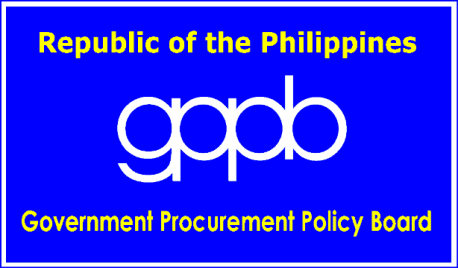 Notes on the Invitation to Bid The Invitation to Bid (IB) provides information that enables potential Bidders to decide whether to participate in the procurement at hand.  The IB shall be posted in accordance with Section 21.2 of the 2016 revised IRR of RA No. 9184. Apart from the essential items listed in the Bidding Documents, the IB should also indicate the following:The date of availability of the Bidding Documents, which shall be from the time the IB is first advertised/posted until the deadline for the submission and receipt of bids; The place where the Bidding Documents may be acquired or the website where it may be downloaded;The deadline for the submission and receipt of bids; andAny important bid evaluation criteria (e.g., the application of a margin of preference in bid evaluation).The IB should be incorporated in the Bidding Documents.  The information contained in the IB must conform to the Bidding Documents and in particular to the relevant information in the Bid Data Sheet.ACTIVITIESTIME and DATE VENUE1. Sale and Issuance of Bidding Documents8:00AM to 4:00PM Mondays to Fridays onlystarting on _____________Office of the PABAC1, Fort Andres Bonifacio, Taguig City, Metro Manila2. Pre-Bid ConferenceOffice of the PABAC1, Fort Andres Bonifacio, Taguig City, Metro Manila3. Submission and Opening of BidsOffice of the PABAC1, Fort Andres Bonifacio, Taguig City, Metro ManilaNotes on the Instructions to Bidders This Section on the Instruction to Bidders (ITB) provides the information necessary for bidders to prepare responsive bids, in accordance with the requirements of the Procuring Entity.  It also provides information on bid submission, eligibility check, opening and evaluation of bids, post-qualification, and on the award of contract.Notes on the Bid Data Sheet The Bid Data Sheet (BDS) consists of provisions that supplement, amend, or specify in detail, information, or requirements included in the ITB found in Section II, which are specific to each procurement.This Section is intended to assist the Procuring Entity in providing the specific information in relation to corresponding clauses in the ITB and has to be prepared for each specific procurement.The Procuring Entity should specify in the BDS information and requirements specific to the circumstances of the Procuring Entity, the processing of the procurement, and the bid evaluation criteria that will apply to the Bids.  In preparing the BDS, the following aspects should be checked:Information that specifies and complements provisions of the ITB must be incorporated.Amendments and/or supplements, if any, to provisions of the ITB as necessitated by the circumstances of the specific procurement, must also be incorporated.ITB Clause3Non-compliance and/or non-conformance with the prescribed forms as provided in the Annexes of this Bidding Documents will be a ground for disqualification.5.2Foreign Bidders must be duly represented by an authorized local representative (any corporate body or commercial company duly organized and registered under the laws of the Philippines or a citizen of the Philippines).5.3For this purpose, contracts similar to the Project shall be:Supply and Delivery of “any Sewn Items”; andCompleted within five (5) years prior to the deadline for the submission and receipt of bids. 7.1Subcontracting is not allowed.10For foreign bidders, the equivalent document/s issued by the appropriate authority in the country of origin of the bidder concerned must be presented. If said document has no appropriate equivalent, a Certificate of Inexistence of Appropriate Foreign Equivalent may be submitted.The local representative of Foreign Bidders shall also submit PhilGEPS Certificate of Registration (Platinum Membership), or a Valid and Current Proof of Authority issued by the foreign bidder (in case the authorized local representative is an individual).In case of a Joint Venture, each JV partner shall submit the required Legal Documents.12For the given scope of work in this Contract as awarded, all bid prices are considered fixed prices, and therefore not subject to price escalation during contract implementation, except under extraordinary circumstances and upon prior approval of the GPPB in accordance with Section 61 of R.A. 9184 and its IRR.12.1The price of the Goods shall be quoted DDP at GS Warehouse #2, LSG, Army Support Command, PA, Camp General Emilio Aguinaldo, Quezon City or at GS Warehouse, Supply Battalion, 1LSG, Army Support Command, PA Camp Servillano Aquino, San Miguel, Tarlac the applicable International Commercial Terms (INCOTERMS) for this Project.14.1The bid security shall be in the form of a Bid Securing Declaration, or any of the following forms and amounts: The amount of not less than PhP63,360.00 [two percent (2%) of the ABC], if bid security is in cash, cashier’s/manager’s check, bank draft/guarantee or irrevocable letter of credit; or  The amount of not less than Php158,400.00 [five percent (5%) of the ABC], if bid security is in Surety Bond.Note: The bid security shall be payable to the Procuring Entity, however, if it is in the form of a manager’s check, it shall be payable to the Collecting Officer, Finance Center, PA.15Each Bidder shall submit one (1) original and two (2) photocopies of the first and second components of its bid with proper tabbing. Note:The Bid shall be signed on every page and/or initialed by the duly authorized representative/s of the bidder to include all photocopies. Any document that was not signed and/or initialed by the authorized representative/s of the bidder shall be a ground for disqualification.18Certification from the DTI if the Bidder claims preference as a Domestic Bidder or Domestic Entity.19.3The Project shall be awarded as one contract.20.2Post-Qualification Requirements:Note: Failure to submit the following requirements on time or a finding against the veracity of such shall be ground for the forfeiture of the bid security and disqualify the bidder for award.FOR FOREIGN MANUFACTURER/BIDDER:The equivalent to the above-enumerated Class “A” documents issued by country or place of business, in English shall be submitted.  If not in English, it must be accompanied by a translation in English, which shall be authenticated by the appropriate Philippine foreign service establishment, post, or the equivalent office having jurisdiction over the foreign bidder’s affairs in the Philippines. Similar to the required authentication above, for Contracting Parties to the Apostille Convention, all said documents shall be authenticated through an apostille pursuant to GPPB Resolution No. 13-2019 dated 23 May 2019. The English translation shall govern, for purposes of interpretation of the bid; ANDNote: For the Local representative of the foreign bidder: It must likewise submit and present Registration Certificate from the Securities and Exchange Commission (SEC), Department of Trade and Industry (DTI) for sole proprietorship, or CDA for cooperatives; and, its Valid and current Mayor’s/Business permit issued by the local government where the principal place of business of the bidder is located.In case of Joint Venture (both local and foreign manufacturers), both partners must present/submit the above documents.Notes on the General Conditions of Contract The General Conditions of Contract (GCC) in this Section, read in conjunction with the Special Conditions of Contract in Section V and other documents listed therein, should be a complete document expressing all the rights and obligations of the parties.Matters governing performance of the Supplier, payments under the contract, or matters affecting the risks, rights, and obligations of the parties under the contract are included in the GCC and Special Conditions of Contract.  Any complementary information, which may be needed, shall be introduced only through the Special Conditions of Contract. Notes on the Special Conditions of Contract Similar to the BDS, the clauses in this Section are intended to assist the Procuring Entity in providing contract-specific information in relation to corresponding clauses in the GCC found in Section IV.The Special Conditions of Contract (SCC) complement the GCC, specifying contractual requirements linked to the special circumstances of the Procuring Entity, the Procuring Entity’s country, the sector, and the Goods purchased.  In preparing this Section, the following aspects should be checked:Information that complements provisions of the GCC must be incorporated.Amendments and/or supplements to provisions of the GCC as necessitated by the circumstances of the specific purchase, must also be incorporated.However, no special condition which defeats or negates the general intent and purpose of the provisions of the GCC should be incorporated herein.SCC Clause1Delivery and Documents –For purposes of the Contract, “EXW,” “FOB,” “FCA,” “CIF,” “CIP,” “DDP” and other trade terms used to describe the obligations of the parties shall have the meanings assigned to them by the current edition of INCOTERMS published by the International Chamber of Commerce, Paris.  The Delivery terms of this Contract shall be as follows:For Goods supplied from abroad: “The delivery terms applicable to the Contract are DDP at GS Warehouse #2, LSG, Army Support Command, PA, Camp General Emilio Aguinaldo, Quezon City or at GS Warehouse, Supply Battalion, 1LSG, Army Support Command, PA Camp Servillano Aquino, San Miguel, Tarlac in accordance with INCOTERMS.”  For Goods supplied from within the Philippines: “The delivery terms applicable to this Contract are DDP at GS Warehouse #2, LSG, Army Support Command, PA, Camp General Emilio Aguinaldo, Quezon City or at GS Warehouse, Supply Battalion, 1LSG, Army Support Command, PA Camp Servillano Aquino, San Miguel, Tarlac. Risk and title will pass from the Supplier to the Procuring Entity upon receipt and final acceptance of the Goods at their final destination.”Delivery of the Goods shall be made by the Supplier in accordance with the terms specified in Section VI (Schedule of Requirements).  For purposes of this Clause the Procuring Entity’s Representative at the Project Site is: PA TIAC, APAO, OG10.Incidental Services –(if applicable)The Supplier is required to provide all of the following services, including additional services, if any, specified in Section VI. Schedule of Requirements:performance or supervision of on-site assembly and/or start-up of the supplied Goods;furnishing of tools required for assembly and/or maintenance of the supplied Goods;furnishing of a detailed operations and maintenance manual for each appropriate unit of the supplied Goods;performance or supervision or maintenance and/or repair of the supplied Goods, for a period of time agreed by the parties, provided that this service shall not relieve the Supplier of any warranty obligations under this Contract; andtraining of the Procuring Entity’s personnel, at the Supplier’s plant and/or on-site, in assembly, start-up, operation, maintenance, and/or repair of the supplied Goods.The Contract price for the Goods shall include the prices charged by the Supplier for incidental services and shall not exceed the prevailing rates charged to other parties by the Supplier for similar services.Packaging –(if applicable)The Supplier shall provide such packaging of the Goods as is required to prevent their damage or deterioration during transit to their final destination, as indicated in this Contract.  The packaging shall be sufficient to withstand, without limitation, rough handling during transit and exposure to extreme temperatures, salt and precipitation during transit, and open storage.  Packaging case size and weights shall take into consideration, where appropriate, the remoteness of the Goods’ final destination and the absence of heavy handling facilities at all points in transit.The packaging, marking, and documentation within and outside the packages shall comply strictly with such special requirements as shall be expressly provided for in the Contract, including additional requirements, if any, specified below, and in any subsequent instructions ordered by the Procuring Entity.The outer packaging must be clearly marked as specified in Packaging and Packing of the Technical Specification for this Project.A packaging list identifying the contents and quantities of the package is to be placed on an accessible point of the outer packaging if practical. If not practical the packaging list is to be placed inside the outer packaging but outside the secondary packaging.Transportation –Where the Supplier is required under Contract to deliver the Goods CIF, CIP, or DDP, transport of the Goods to the port of destination or such other named place of destination in the Philippines, as shall be specified in this Contract, shall be arranged and paid for by the Supplier, and the cost thereof shall be included in the Contract Price.Where the Supplier is required under this Contract to transport the Goods to a specified place of destination within the Philippines, defined as the Project Site, transport to such place of destination in the Philippines, including insurance and storage, as shall be specified in this Contract, shall be arranged by the Supplier, and related costs shall be included in the contract price.Where the Supplier is required under Contract to deliver the Goods CIF, CIP or DDP, Goods are to be transported on carriers of Philippine registry.  In the event that no carrier of Philippine registry is available, Goods may be shipped by a carrier which is not of Philippine registry provided that the Supplier obtains and presents to the Procuring Entity certification to this effect from the nearest Philippine consulate to the port of dispatch.  In the event that carriers of Philippine registry are available but their schedule delays the Supplier in its performance of this Contract the period from when the Goods were first ready for shipment and the actual date of shipment the period of delay will be considered force majeure.The Procuring Entity accepts no liability for the damage of Goods during transit other than those prescribed by INCOTERMS for DDP deliveries.  In the case of Goods supplied from within the Philippines or supplied by domestic suppliers’ risk and title will not be deemed to have passed to the Procuring Entity until their receipt and final acceptance at the final destination.Intellectual Property Rights –The Supplier shall indemnify the Procuring Entity against all third-party claims of infringement of patent, trademark, or industrial design rights arising from use of the Goods or any part thereof.2.2Payment shall be made by Check for local Supplier, or through irrevocable Letter of Credit (LC) in case of foreign supplier/manufacturer.In case payment shall be made by LC, the Procuring Entity shall open the irrevocable LC in favor of the Supplier in accordance with the terms provided below in an Authorized Government Depository Bank after the approval of the Contract by the HOPE and cash transfer from the PA to the Authorized Government Depository Bank, to wit:Mode of Transmission:  Full cable telex/S.W.I.F.T;Advising and/or Confirmation:  LC may be advised and/or confirmed by any bank to be identified by the Supplier, at the latter’s sole expense;Payee Bank:  The LC draft (if any) shall be drawn on the confirming bank;Beneficiary: [Insert name and address of Supplier with Point of Contact];Currency and Amount of LC:  LC shall be in Philippine Peso, in an amount equivalent to the Total Contract Price. The 95% of the amount of LC shall be released upon completion of all the required documents enumerated in SCC Clause 2.2 (f) of the Bidding Documents and the 5% shall be released upon expiration of the warranty period provided in SCC Clause 5.1 in the Bidding Documents;Expiration Date: One Hundred Twenty (120) calendar days from issue date of the L/C;The terms of payment shall be as follows: “One Time Payment” to the Supplier at the time of the final acceptance of the Goods by the Procuring Entity made in accordance with Section VI. Schedule of Requirements, and the submission or presentation of the following documents:Supplier’s invoice showing Goods’ description, quantity, unit price, and total amount;Negotiable, clean shipped on-board Bill of Lading marked “Freight Pre-Paid” and/or “Non-Negotiable Bill of Lading” or “Airway Bill”;Original Supplier’s factory inspection report or certificate of pre-delivery test and inspection report by PA TIAC (as applicable);Manufacturer’s and/or Supplier’s warranty certificate;Certificate of Origin (for imported GOODS);Delivery Receipt detailing number and description of items received signed by the Procuring Entity’s representative at the Delivery Site;Certificate of Acceptance by the PA Technical Inspection and Acceptance Committee (PA TIAC).4The inspections and tests that will be conducted are:Post-Qualification involving documents validation, testing and/or manufacturer’s plant visit and inspection shall be conducted by the Procuring Entity or its designated representatives (PQ Team) in order to determine the compliance to the requirements of the end-user as required in the bidding documents. Expenses incurred related hereto particularly travel and board and lodging expenses shall be borne by the Procuring Entity.Considering the travel restrictions brought by COVID-19 outbreak, the alternative PQI may be conducted through “table post qualification” and/or by VTC or other electronic means; and the adoption of previous PQ Reports with independent referencing within the six (6) months validity period.Conduct of Post Qualification abroad is subject to the issued guidelines regarding Foreign Travel of Public Official/Officers during State of Calamity or Implementation of Community Quarantine or Similar Restrictions. Considering restrictions for foreign travel during the quarantine period, the Procuring Entity or PQ Team may conduct “table post qualification” within the office, or utilize the Office of the Philippine Defense and Armed Forces Attaché (OPhilDAFA) of the country where the foreign bidder/proponent is based to conduct post qualification.Final Inspection and Acceptance at the Delivery Site. Completeness and appropriateness of the delivered goods, visual inspection and random sampling based on the required test criteria and list of required samples shall be conducted by the Procuring Entity’s representative (PATIAC) at the delivery site. Expenses incurred related hereto particularly travel and board and lodging expenses shall be borne by the Procuring Entity. Items that were taken randomly for destructive testing shall be replaced by the supplier. Final Inspection and Acceptance Report by the TIACDelivered Items and Inspection Report  SAO/APAO Inspection and Acceptance ReportNote:Delivered items must comply with the required Technical Specification.All cost related to the testing, including the samples for random testing, shall be for the account of the bidder/supplier. Item/s subject for destructive testing shall be included during delivery, but shall not be counted as part of the quantity being delivered.c.	Non-Acceptance of Items   -   In case items are rejected, Philippine Army Technical Inspection and Acceptance Committee (PATIAC) shall issue Certificate of Non-Acceptance on the cause on non-compliant of the item. A corresponding Notice of Non-Acceptance shall then be issued by Philippine Army Procurement Center (PAPC) to the supplier further advising that the period for replacement of defective item is within thirty (30) calendar days from receipt thereof.  Supplier shall be allowed to replace rejected items up to two (2) times only.5.1The warranty shall be covered by, either retention money or a special bank guarantee in favor of the Philippine Army equivalent to five percent (5%) of the Contract Price. The Obligation for the warranty shall only be released after the lapse of the warranty period.The warranty period shall be six (6) months after acceptance by the Procuring Entity of the delivered Goods.The goods to be delivered must have been manufactured not more than six (6) months from the date of delivery.5.2The period for correction of defective items in the warranty period is within thirty (30) calendar days upon receipt of notice from the Procuring Entity of any claim arising from the warranty obligation of the supplier.The Procuring Entity through the TIAC may invoke for warranty claims for the Goods or any part thereof that fail to conform to the specifications within the warranty period. The Supplier shall either rectify or replace such defective Goods or parts thereof or make alterations necessary to meet the specifications at no cost to the Procuring Entity, and shall inspect the rectified/replaced goods, at no cost to the Procuring Entity, upon giving a notice pursuant to GCC Clause 5.2.6If the Supplier fails to satisfactorily deliver any or all of the Goods and/or to perform the Services within the period(s) specified in this Contract inclusive of duly granted time extensions if any, the Procuring Entity shall, without prejudice to its other remedies under this Contract and under the applicable law, deduct from the Contract Price, as liquidated damages, the applicable rate of one tenth (1/10) of one (1) percent of the cost of the unperformed portion for every day of delay until actual delivery or performance. In case the total sum of liquidated damages reaches ten percent (10%) of the total contract price, the Procuring Entity concerned may rescind the contract and impose appropriate sanctions over and above the liquidated damages to be paid.DescriptionQuantityDelivery PeriodDelivery PlaceTowel, Bath and Face, Microfiber, OD5,280 eaFull Delivery within Ninety (90) Calendar Days upon Receipt of NTPGS Warehouse #2, 1LSG, Army Support Command, PA, Camp General Emilio Aguinaldo, Quezon City OR GS Warehouse, Supply Battalion, 1LSG, Army Support Command, PA, Camp Servillano Aquino, San Miguel, TarlacNotes on the Checklist of Technical and Financial DocumentsThe prescribed documents in the checklist are mandatory to be submitted in the Bid, but shall be subject to the following: GPPB Resolution No. 09-2020 on the efficient procurement measures during a State of Calamity or other similar issuances that shall allow the use of alternate documents in lieu of the mandated requirements; orAny subsequent GPPB issuances adjusting the documentary requirements after the effectivity of the adoption of the PBDs.  The BAC shall be checking the submitted documents of each Bidder against this checklist to ascertain if they are all present, using a non-discretionary “pass/fail” criterion pursuant to Section 30 of the 2016 revised IRR of RA No. 9184.TECHNICAL COMPONENT ENVELOPETECHNICAL COMPONENT ENVELOPETECHNICAL COMPONENT ENVELOPEClass “A” DocumentsClass “A” DocumentsClass “A” DocumentsTABTABLegal DocumentsAAValid and updated PhilGEPS Registration Certificate (Platinum Membership) in accordance with Section 8.5.2 of the revised IRR of RA No. 9184 (updated 30 June 2022) and GPPB Resolution 15 - 2021 dated 14 October 2021.Technical DocumentsTechnical DocumentsTechnical DocumentsBDuly signed Statement of the prospective bidder of all its ongoing government and private contracts, including contracts awarded but not yet started, if any, whether similar or not similar in nature and complexity to the contract to be bid. (Annex 1)*The bidder may make a reservation under oath in a notarized document not to disclose the name of its client on the ground of an existing confidentiality agreement but must disclose the amount, status, and name of the project for purposes of validating the NFCC, subject to the full disclosure during post-qualification. In this connection, the bidder may keep the name of the client from the statement of ongoing contracts.Duly signed Statement of the prospective bidder of all its ongoing government and private contracts, including contracts awarded but not yet started, if any, whether similar or not similar in nature and complexity to the contract to be bid. (Annex 1)*The bidder may make a reservation under oath in a notarized document not to disclose the name of its client on the ground of an existing confidentiality agreement but must disclose the amount, status, and name of the project for purposes of validating the NFCC, subject to the full disclosure during post-qualification. In this connection, the bidder may keep the name of the client from the statement of ongoing contracts.CStatement of the bidder’s Single Largest Completed Contract (SLCC) of similar nature within the last five (5) years from the date of the Receipt and Opening of Bid Envelope.Pursuant to Section 23.4.1.3 of the 2016 revised IRR of RA No.9184, the Bidder shall have an SLCC that is at least one (1) contract similar to the Project the value of which, adjusted to current prices using the PSA’s CPI, must be at least equivalent to: For the procurement of Expendable Supplies: The Bidder must have completed a single contract that is similar to this Project, equivalent to at least twenty-five percent (25%) of the ABC; orThe Bidder should comply with the following requirements: Completed at least two (2) similar contracts, the aggregate amount of which should be equivalent to at least twenty-five percent (25%) in the case of expendable supplies of the ABC for this Project; andThe largest of these similar contracts must be equivalent to at least half of the percentage of the ABC as required above. (Annex 2)* For this project, “similar contract or project” shall pertain to the Supply and Delivery of “Sewn Items”.* Similar contract must be supported by the following documents to be submitted during Post-Qualification:Notice of Award, Notice to Proceed, Contract, Purchase Order or its equivalent issued by the end-user; andCertificate of Completion and/or Technical Inspection and Acceptance Committee (TIAC) Report, Sales Invoices with Official Receipts, End-User’s Acceptance or its equivalent provided that the same expressly states that the Goods were received in good condition.Statement of the bidder’s Single Largest Completed Contract (SLCC) of similar nature within the last five (5) years from the date of the Receipt and Opening of Bid Envelope.Pursuant to Section 23.4.1.3 of the 2016 revised IRR of RA No.9184, the Bidder shall have an SLCC that is at least one (1) contract similar to the Project the value of which, adjusted to current prices using the PSA’s CPI, must be at least equivalent to: For the procurement of Expendable Supplies: The Bidder must have completed a single contract that is similar to this Project, equivalent to at least twenty-five percent (25%) of the ABC; orThe Bidder should comply with the following requirements: Completed at least two (2) similar contracts, the aggregate amount of which should be equivalent to at least twenty-five percent (25%) in the case of expendable supplies of the ABC for this Project; andThe largest of these similar contracts must be equivalent to at least half of the percentage of the ABC as required above. (Annex 2)* For this project, “similar contract or project” shall pertain to the Supply and Delivery of “Sewn Items”.* Similar contract must be supported by the following documents to be submitted during Post-Qualification:Notice of Award, Notice to Proceed, Contract, Purchase Order or its equivalent issued by the end-user; andCertificate of Completion and/or Technical Inspection and Acceptance Committee (TIAC) Report, Sales Invoices with Official Receipts, End-User’s Acceptance or its equivalent provided that the same expressly states that the Goods were received in good condition.Financial DocumentsFinancial DocumentsFinancial DocumentsDThe prospective bidder’s computation of Net Financial Contracting Capacity (NFCC) (Annex 3-A); orA Committed Line of Credit from a Universal or Commercial Bank in lieu of its NFCC computation (Annex 3-B).* Should the bidder opt to submit NFCC, computation must be at least equal to the ABC to be bid, calculated as follows.NFCC = [(Current assets minus current liabilities) (15)] minus the value of all ongoing contracts, including awarded contracts yet to be started.* The values of the domestic bidder’s current assets and current liabilities shall be based on the latest Annual Income Tax Return and Audited Financial Statements filed thru eFPS.* For foreign bidders, the value of the current assets and current liabilities shall be based on their latest Audited Financial Statements (AFS) prepared in accordance with international reporting standards.  The NFCC computation shall be expressed in Philippine Peso based on the prevailing exchange rate as published in the BSP reference rate bulletin on the date of preparation of the AFS.* If the prospective bidder opts to submit a Committed Line of Credit, it must be at least equal to ten percent (10%) of the ABC of the project issued by local universal or commercial bank. The amount of Committed Line of Credit must be Machine Validated.The prospective bidder’s computation of Net Financial Contracting Capacity (NFCC) (Annex 3-A); orA Committed Line of Credit from a Universal or Commercial Bank in lieu of its NFCC computation (Annex 3-B).* Should the bidder opt to submit NFCC, computation must be at least equal to the ABC to be bid, calculated as follows.NFCC = [(Current assets minus current liabilities) (15)] minus the value of all ongoing contracts, including awarded contracts yet to be started.* The values of the domestic bidder’s current assets and current liabilities shall be based on the latest Annual Income Tax Return and Audited Financial Statements filed thru eFPS.* For foreign bidders, the value of the current assets and current liabilities shall be based on their latest Audited Financial Statements (AFS) prepared in accordance with international reporting standards.  The NFCC computation shall be expressed in Philippine Peso based on the prevailing exchange rate as published in the BSP reference rate bulletin on the date of preparation of the AFS.* If the prospective bidder opts to submit a Committed Line of Credit, it must be at least equal to ten percent (10%) of the ABC of the project issued by local universal or commercial bank. The amount of Committed Line of Credit must be Machine Validated.Class “B” DocumentsClass “B” DocumentsClass “B” DocumentsEDuly signed Joint Venture Agreement (JVA) in case the joint venture is already in existence; orIn the absence of a JVA, duly Notarized Statement/s from all the potential joint venture partners stating that they will enter into and abide by the provisions of the JVA in the instance that the bid is successful. Failure to enter into a joint venture in the event of a contract award shall be ground for the forfeiture of the bid security; orIn case JVA is not applicable, the bidder must submit a duly signed Statement stating that JVA is not applicable in lieu of the foregoing (Annex 4).*Note:The JVA should be specific to the project including the purpose and all supporting documents related thereto.Duly signed Joint Venture Agreement (JVA) in case the joint venture is already in existence; orIn the absence of a JVA, duly Notarized Statement/s from all the potential joint venture partners stating that they will enter into and abide by the provisions of the JVA in the instance that the bid is successful. Failure to enter into a joint venture in the event of a contract award shall be ground for the forfeiture of the bid security; orIn case JVA is not applicable, the bidder must submit a duly signed Statement stating that JVA is not applicable in lieu of the foregoing (Annex 4).*Note:The JVA should be specific to the project including the purpose and all supporting documents related thereto.FBid security in the prescribed form, amount and validity period; or a Notarized Bid Securing Declaration (Annex 5).Bid security in the prescribed form, amount and validity period; or a Notarized Bid Securing Declaration (Annex 5).GConformity with the Schedule of Requirements (Annex 6-A).Conformity with the Schedule of Requirements (Annex 6-A).GDuly signed statement of compliance to Technical Specifications (Annex 6-B).Duly signed statement of compliance to Technical Specifications (Annex 6-B).GWarranty Undertaking (Annex 6-C).Warranty Undertaking (Annex 6-C).GCertificate of Replacement for Defective Items (Annex 6-D).Certificate of Replacement for Defective Items (Annex 6-D).HCertificate from Armed Forces of the Philippines Procurement Service (AFPPS) that the Bidder is not Blacklisted; orIn the absence of the said Certificate, the Bidder shall submit a proof of application of the same stamped received by AFPPS if manually filed, or acknowledged received by the AFPPS through its official email address: afppsthree@gmail.com if electronically filed.
*Note:In case of Joint Venture, each JV partner shall submit the Certificate.Certificate from Armed Forces of the Philippines Procurement Service (AFPPS) that the Bidder is not Blacklisted; orIn the absence of the said Certificate, the Bidder shall submit a proof of application of the same stamped received by AFPPS if manually filed, or acknowledged received by the AFPPS through its official email address: afppsthree@gmail.com if electronically filed.
*Note:In case of Joint Venture, each JV partner shall submit the Certificate.INotarized Omnibus Sworn Statement (Annex 7).Notarized Omnibus Sworn Statement (Annex 7).JProof of Authority of the designated representative/s for purposes of the biddingFor Local Bidder:Duly notarized Special Power of Attorney – For Sole Proprietorship if owner opts to designate a representative/s; ORDuly notarized Secretary’s Certificate evidencing the authority of the designated representative/s, issued by the corporation, cooperative or the members of the joint venture.For Foreign Bidder:Valid and Current Written Appointment of the Philippine based company (as local representative of foreign manufacturer) issued by the foreign bidder. The written appointment must include detailed scope of responsibility of the local representative. A Certified True Copy of the Written Appointment may be submitted subject to the presentation of the original document during post qualification; ANDDuly Notarized authorization of the duly registered Philippine-based company representative (e.g. Secretary’s Certificate for Corporation, Special Power of Attorney for Sole Proprietor) with specimen signature of the authorized representative to transact with PA/AFP including address, telephone number/mobile phone number, and email address;ORIn case the authorized local representative is an individual (citizen of the Philippines), a Valid and Current Written Appointment of the said individual as the local representative issued by the foreign bidder must be submitted. The written appointment must include detailed scope of responsibility of the local representative with specimen signature of the authorized representative to transact with PA/AFP, including address, telephone number, mobile phone number, number and email address. A Certified True Copy of the Written Appointment may be submitted subject to the presentation of the original document during post qualification.Note 1 (for both local and foreign bidders): Provided that in the case of unincorporated joint venture, each member shall submit their respective Special Power of Attorney and/or Secretary’s Certificate evidencing the authority of the designated representatives for purposes of this biddingNote 2 (for both local and foreign bidders): The Secretary’s Certificate, Board Resolution or Special Power of Attorney, or its equivalent document/proof of authority of the designated representative/s for purposes of the bidding, must have a specimen signature of the bidder or its authorized representative; it must indicate in the said document the authority to transact with the Philippine Army/AFP; it must be specific to the project; and it must indicate in the same document the address, telephone number/mobile phone number, and email address of the bidder or its authorized representative.Note 3 (for both local and foreign bidders): In case of Joint Venture, bidder must submit an Original Special Power of Attorney wherein all members of the Joint Venture are signatories, giving full power and authority to the designated representative of the Joint Venture to sign the OSS and to do acts to represent the bidder.Proof of Authority of the designated representative/s for purposes of the biddingFor Local Bidder:Duly notarized Special Power of Attorney – For Sole Proprietorship if owner opts to designate a representative/s; ORDuly notarized Secretary’s Certificate evidencing the authority of the designated representative/s, issued by the corporation, cooperative or the members of the joint venture.For Foreign Bidder:Valid and Current Written Appointment of the Philippine based company (as local representative of foreign manufacturer) issued by the foreign bidder. The written appointment must include detailed scope of responsibility of the local representative. A Certified True Copy of the Written Appointment may be submitted subject to the presentation of the original document during post qualification; ANDDuly Notarized authorization of the duly registered Philippine-based company representative (e.g. Secretary’s Certificate for Corporation, Special Power of Attorney for Sole Proprietor) with specimen signature of the authorized representative to transact with PA/AFP including address, telephone number/mobile phone number, and email address;ORIn case the authorized local representative is an individual (citizen of the Philippines), a Valid and Current Written Appointment of the said individual as the local representative issued by the foreign bidder must be submitted. The written appointment must include detailed scope of responsibility of the local representative with specimen signature of the authorized representative to transact with PA/AFP, including address, telephone number, mobile phone number, number and email address. A Certified True Copy of the Written Appointment may be submitted subject to the presentation of the original document during post qualification.Note 1 (for both local and foreign bidders): Provided that in the case of unincorporated joint venture, each member shall submit their respective Special Power of Attorney and/or Secretary’s Certificate evidencing the authority of the designated representatives for purposes of this biddingNote 2 (for both local and foreign bidders): The Secretary’s Certificate, Board Resolution or Special Power of Attorney, or its equivalent document/proof of authority of the designated representative/s for purposes of the bidding, must have a specimen signature of the bidder or its authorized representative; it must indicate in the said document the authority to transact with the Philippine Army/AFP; it must be specific to the project; and it must indicate in the same document the address, telephone number/mobile phone number, and email address of the bidder or its authorized representative.Note 3 (for both local and foreign bidders): In case of Joint Venture, bidder must submit an Original Special Power of Attorney wherein all members of the Joint Venture are signatories, giving full power and authority to the designated representative of the Joint Venture to sign the OSS and to do acts to represent the bidder.FINANCIAL COMPONENT ENVELOPEFINANCIAL COMPONENT ENVELOPETABFinancial DocumentsABid Form for the Procurement of Goods (Annex 8-A)ADuly signed and accomplished Financial Bid Form (Annex 8-B)BDuly signed and accomplished Price Schedule(s) (Annex 9)Bidding FormsAnnex NrStatement of All On-going Government and Private Contracts including Contracts Awarded but not yet started, if any.Annex 1Statement of Single Largest Similar Completed Contract within the last five (5) years from date of submission and receipt of bids equivalent to at least twenty-five (25%) of the ABCAnnex 2Certificate of Net Financial Contracting Capacity (NFCC)Annex 3-ASample Form for Committed Line of CreditAnnex 3-BStatement that JVA is not applicableAnnex 4Bid Securing DeclarationAnnex 5Conformity with the Schedule of Requirements Annex 6-ADuly signed statement of compliance to Technical Specifications and Test and Evaluation Procedures Annex 6-BWarranty Undertaking Annex 6-CCertificate of Replacement for Defective ItemsAnnex 6-DOmnibus Sworn StatementAnnex 7Bid Form for the Procurement of GoodsAnnex 8-ADuly signed and Accomplished Financial Bid Form Annex 8-BBid Prices and applicable Price SchedulesAnnex 9Name of ContractDate of ContractKinds of GoodsValue of ContractStatus of ContractDate of DeliveryPurchase Order, Notice to Proceed or ContractTOTALTOTALTOTALName of ContractDate of ContractKinds of GoodsValue of ContractStatus of ContractDate of DeliveryPurchase Order, Notice to Proceed or ContractTOTALTOTALTOTALName of ContractDate of ContractKinds of GoodsValue of ContractDate of Delivery End-User’s Acceptance or Official ReceiptsTO THE BIDDER: Indicate “COMPLY” If proposal meets the technical specifications and project requirements. DO NOT LEAVE ANY BLANK. A “YES OR NO” ENTRY WILL NOT BE ACCEPTED. FAILURE TO CONFORM WILL RESULT IN A RATING OF “FAILED”.TO THE BIDDER: Indicate “COMPLY” If proposal meets the technical specifications and project requirements. DO NOT LEAVE ANY BLANK. A “YES OR NO” ENTRY WILL NOT BE ACCEPTED. FAILURE TO CONFORM WILL RESULT IN A RATING OF “FAILED”.TO THE BIDDER: Indicate “COMPLY” If proposal meets the technical specifications and project requirements. DO NOT LEAVE ANY BLANK. A “YES OR NO” ENTRY WILL NOT BE ACCEPTED. FAILURE TO CONFORM WILL RESULT IN A RATING OF “FAILED”.TO THE BIDDER: Indicate “COMPLY” If proposal meets the technical specifications and project requirements. DO NOT LEAVE ANY BLANK. A “YES OR NO” ENTRY WILL NOT BE ACCEPTED. FAILURE TO CONFORM WILL RESULT IN A RATING OF “FAILED”.TO THE BIDDER: Indicate “COMPLY” If proposal meets the technical specifications and project requirements. DO NOT LEAVE ANY BLANK. A “YES OR NO” ENTRY WILL NOT BE ACCEPTED. FAILURE TO CONFORM WILL RESULT IN A RATING OF “FAILED”.DescriptionQty/UnitFull Delivery within;Delivery PlaceBidders ProposalTowel, Bath and Face, Microfiber, OD5,280 eaFull Delivery within Ninety (90) Calendar Days upon Receipt of NTPGS Warehouse #2, LSG, Army Support Command, PA, Camp General Emilio Aguinaldo, Quezon CityOR GS Warehouse, Supply Bn, 1LSG, ASCOM, PA Camp Servillano Aquino, San Miguel, TarlacTO THE BIDDER: Indicate “COMPLY” If proposal meets the technical specifications and project requirements. DO NOT LEAVE ANY BLANK. A “YES OR NO” ENTRY WILL NOT BE ACCEPTED. FAILURE TO CONFORM WILL RESULT IN A RATING OF “FAILED”.TO THE BIDDER: Indicate “COMPLY” If proposal meets the technical specifications and project requirements. DO NOT LEAVE ANY BLANK. A “YES OR NO” ENTRY WILL NOT BE ACCEPTED. FAILURE TO CONFORM WILL RESULT IN A RATING OF “FAILED”.TO THE BIDDER: Indicate “COMPLY” If proposal meets the technical specifications and project requirements. DO NOT LEAVE ANY BLANK. A “YES OR NO” ENTRY WILL NOT BE ACCEPTED. FAILURE TO CONFORM WILL RESULT IN A RATING OF “FAILED”.Quantity/Item DescriptionRequired Technical Specifications/Test ParametersBidder’s Proposal5,280 eachTowel, Bath and Face, Microfiber, ODQM SPEC NR IC – 21TBFMF-PA with dated 22 October  2019DescriptionQtyABC Price ABC Price Bidder’s ProposalBidder’s ProposalDescriptionQtyU/PTotal PriceU/PTotal PriceTowel, Bath and Face, Microfiber, OD5,280 eachPhp600.00 Php3,168,000.00TOTAL BID PRICETOTAL BID PRICETOTAL BID PRICETOTAL BID PRICETOTAL BID PRICETotal Bid Price (Amount in Words): Total Bid Price (Amount in Words): Total Bid Price (Amount in Words): Total Bid Price (Amount in Words): Total Bid Price (Amount in Words): Total Bid Price (Amount in Words): BIDDER’S UNDERTAKINGI/We, the undersigned bidder, having examined the Bidding Documents including Bid Bulletins, as applicable, hereby OFFER to (supply/deliver/perform) the above-described items.I/We undertake, if our bid is accepted, to deliver the items in accordance with the terms and conditions contained in the bid documents, including the posting of the required performance security within ten (10) calendar days from receipt of Notice of Award.Until a formal contract/order confirmation is prepared and signed, this Bid is binding on us.BIDDER’S UNDERTAKINGI/We, the undersigned bidder, having examined the Bidding Documents including Bid Bulletins, as applicable, hereby OFFER to (supply/deliver/perform) the above-described items.I/We undertake, if our bid is accepted, to deliver the items in accordance with the terms and conditions contained in the bid documents, including the posting of the required performance security within ten (10) calendar days from receipt of Notice of Award.Until a formal contract/order confirmation is prepared and signed, this Bid is binding on us.BIDDER’S UNDERTAKINGI/We, the undersigned bidder, having examined the Bidding Documents including Bid Bulletins, as applicable, hereby OFFER to (supply/deliver/perform) the above-described items.I/We undertake, if our bid is accepted, to deliver the items in accordance with the terms and conditions contained in the bid documents, including the posting of the required performance security within ten (10) calendar days from receipt of Notice of Award.Until a formal contract/order confirmation is prepared and signed, this Bid is binding on us.BIDDER’S UNDERTAKINGI/We, the undersigned bidder, having examined the Bidding Documents including Bid Bulletins, as applicable, hereby OFFER to (supply/deliver/perform) the above-described items.I/We undertake, if our bid is accepted, to deliver the items in accordance with the terms and conditions contained in the bid documents, including the posting of the required performance security within ten (10) calendar days from receipt of Notice of Award.Until a formal contract/order confirmation is prepared and signed, this Bid is binding on us.BIDDER’S UNDERTAKINGI/We, the undersigned bidder, having examined the Bidding Documents including Bid Bulletins, as applicable, hereby OFFER to (supply/deliver/perform) the above-described items.I/We undertake, if our bid is accepted, to deliver the items in accordance with the terms and conditions contained in the bid documents, including the posting of the required performance security within ten (10) calendar days from receipt of Notice of Award.Until a formal contract/order confirmation is prepared and signed, this Bid is binding on us.BIDDER’S UNDERTAKINGI/We, the undersigned bidder, having examined the Bidding Documents including Bid Bulletins, as applicable, hereby OFFER to (supply/deliver/perform) the above-described items.I/We undertake, if our bid is accepted, to deliver the items in accordance with the terms and conditions contained in the bid documents, including the posting of the required performance security within ten (10) calendar days from receipt of Notice of Award.Until a formal contract/order confirmation is prepared and signed, this Bid is binding on us.123456789ItemDescriptionCountry of originQtyUnit price cif port of entry (specify port) or cip named place(specify border point or place of destination)Total cif or cip price per item(col. 4 x 5)Unit Price Delivered at Place (DAP)Unit price Delivered Duty Paid (DDP)Total Price-(if DAPcol 4X7)-(If DDP col 4X8)12345678910ItemDescriptionCountry of originQuantityUnit price exwper itemTransportation and Insurance and all other costs incidental to delivery, per itemSales and other taxes payable if Contract is awarded, per itemCost of Incidental Services, if applicable, per item Total Price, per unit (col 5+6+7+8)Total Price delivered Final Destination(col 9) x (col 4)